Как правильно чистить зубы детям, если зубов-то еще толком нет? 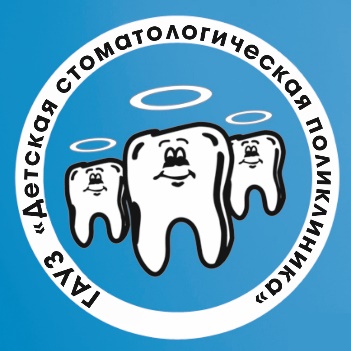 И как приучить ребенка чистить зубы, если он капризничает, и не понимает, как это важно для его здоровья? Очень просто: поиграйте с ним!10 ИДЕЙ КАК ПРИУЧИТЬ РЕБЕНКА ЧИСТИТЬ ЗУБЫ ИГРАЮЧИКупите необычную зубную щетку. Позвольте малышу самостоятельно выбрать, что ему нравится: щетка с мультяшным героем, со звуковыми эффектами и тд. Купите детскую зубную пасту 2-3 разновидностей. Вкусы тоже позвольте выбрать малышу. Веселые щеточки и разные пасты помогут поддерживать разнообразие, и ребенку чистка зубов не наскучит. Например, по выходным он чистит зубки клубничной пастой с помощью щетки-винни-пуха, а по вторникам и четвергам – банановой, с помощью щетки-привидения.Купите пластиковую модель челюсти или просто игрушку с большими, детально изображенными зубами. Это будет модель, на которой вы с ребенком будете учиться, как правильно чистить зубы детям. Для солидности можете нарядить ребенка в стоматолога (белый халат, марлевая повязка). А проверять навыки можно в ванной, во время чистки собственных зубок.Сделайте доску «достижений». Это может быть картонный лист, расчерченный по дням. За каждую чистку зубов – одна красивая наклеечка на этот лист. Набрал определенное количество наклеек – значит, пришло время шоколадки. Убиваем сразу двух зайцев – и сладкое ограничиваем, и зубки чистим.Найдите антигероев. Обучающие мультфильмы и фильмы для детей тоже помогут научить ребенка чистить зубы. Найдите истории про детей, которые не хотели чистить зубки. И покажите наглядно, какими бывают результаты такого протеста.Вызывайте зубную фею. По ночам зубная фея проверяет, почищены ли зубки. И, если все в порядке, прячет под подушку сладкий подарочек.Поддерживайте дух соревнования. Делайте семейные соревнования, к примеру, кто лучше всех почистит зубки, у кого белоснежней улыбка, или у кого будет больше пены во рту во время чистки (дети будут в восторге).Чтобы обыденный процесс не превращался в рутину, придумывайте игры со злым монстром Кариесом, который ужасно боится зубную щетку, и веселитесь вместе с крохой.Поиграйте в «зеркало». Кроха должен повторять каждое ваше движение. Со временем ребенок к этой игре привыкнет, и силком затаскивать в ванную комнату его уже не придется.Купите в магазине маленькие песочные часы на 2 минуты. Пока цветной песочек сыпется – старательно чистим каждый зубЧистите зубки игрушкам: пусть малыш расставит в ванной игрушки и личным примером продемонстрирует, как правильно чистить зубы. После мастер-класса можно почистить зубки и игрушкам 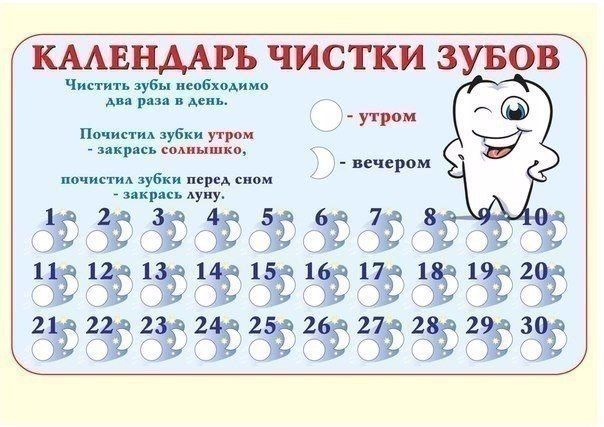 